Εκδήλωση Παρουσίασης 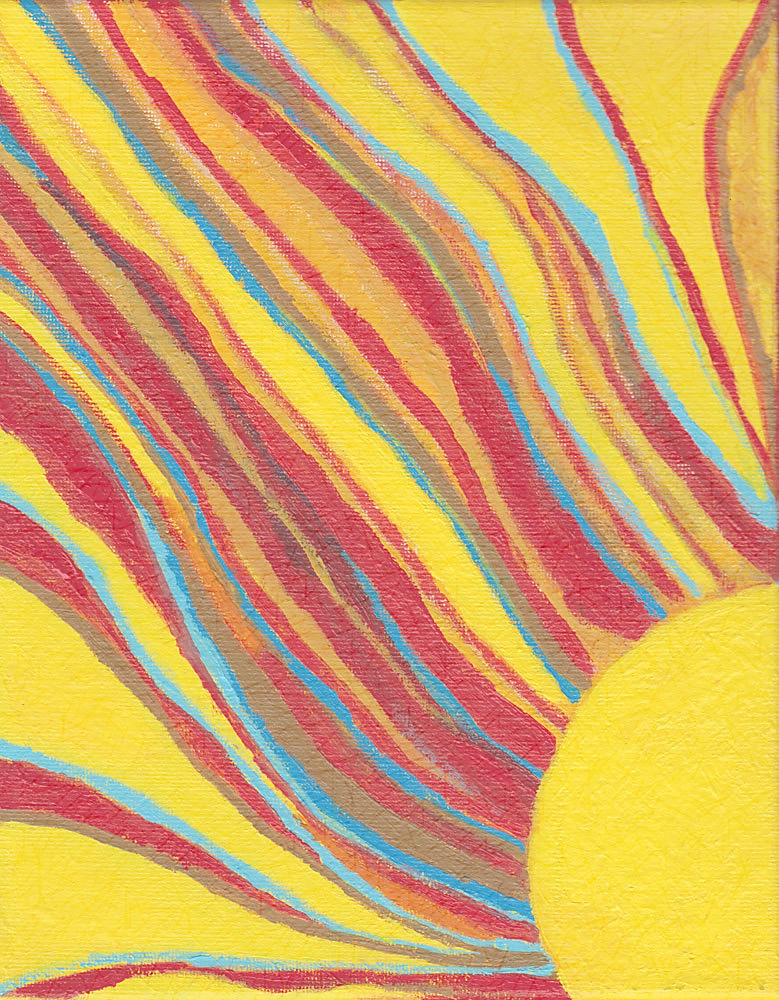 Προγραμμάτων Σχολικών Δραστηριοτήτων της Δ.Δ.Ε. ΚεφαλληνίαςΑγωγής ΥγείαςΠεριβαλλοντικής ΕκπαίδευσηςΠολιτιστικών ΘεμάτωνΑγωγής Σταδιοδρομίας&Μαθητική Έκθεση Φωτογραφίας του Τοπικού Θεματικού Δικτύου: «Γεωπάρκο Κεφαλονιάς και Ιθάκης: Φύση και Πολιτισμός»Τρίτη 14 Μαΐου 2024Ώρα: 08:30 -13:00 	        Γυμνάσια Δ.Δ.Ε. Κεφαλληνίας	Πρόγραμμα:08:30: Έναρξη-Χαιρετισμοί08:45: STEM Quake - Παρουσίαση του προγράμματος MYSTIQUE: “Εξιχνιάζοντας τα μυστήρια των σεισμών μέσω ενός καινοτόμου εκπαιδευτικού ταξιδιού’’. Ομιλήτριες: Δρ Κατερίνα Ορφανογιαννάκη, Δρ Τζόαν-Όλγα Κτενίδου, Δρ Έλενα Ζουμπούλη09:45: 2ο Γυμνάσιο Αργοστολίου «Ιωσήφ Μομφερράτος» (ΤΘΔ Γεωπάρκο Κεφαλονιάς & Ιθάκης)«Γνωριμία με το Γεωπάρκο Κεφαλονιάς-Ιθάκης» Πρόγραμμα Περιβαλλοντικής Εκπαίδευσης, Τάξη Α΄, Υπεύθυνοι Καθηγητές: Διονύσιος Τσελέντης, Αναστασία Μουντάκη, Αντώνης Σιέμπος10:00: Γυμνάσιο Πάστρας (ΤΘΔ Γεωπάρκο Κεφαλονιάς & Ιθάκης)1. «Εξιχνιάζοντας τα μυστήρια των σεισμών-MYSTIQUE» Πρόγραμμα Περιβαλλοντικής Εκπαίδευσης, Τάξη Β΄, Υπεύθυνη Καθηγήτρια: Ευμορφία Σολομωνίδου2. «Κεφαλονιά και Μυκήνες, δύο τόποι με κοινά πολιτιστικά στοιχεία» Πρόγραμμα Πολιτιστικών Θεμάτων, Τάξη Α΄, Υπεύθυνες Καθηγήτριες: Ευγενία Στρατιώτου, Φωτεινή Καραμπέτσου10:20: 2ο Γυμνάσιο Αργοστολίου «Ιωσήφ Μομφερράτος»2. «Θεατρικό Εργαστήρι» Πρόγραμμα Πολιτιστικών Θεμάτων, Τάξεις Α΄- Β΄- Γ΄, Υπεύθυνοι/ες Καθηγητές/τριες: Αναστασία Μουντάκη, Σοφία Τζουγανάτου, Φίλιππος Μπαζίγος10:30: Γυμνάσιο Αγίας Θέκλης (ΤΘΔ Γεωπάρκο Κεφαλονιάς & Ιθάκης)«Διατροφική Αγωγή-Υγιεινή Διατροφή» Πρόγραμμα Αγωγής Υγείας, Τάξεις Α΄- Β΄- Γ΄,  Διονύσιος Μαρκάτος, ΑντζουλέταΑραβαντινού,  Δημήτριος Ανεστόπουλος«Επαγγέλματα και Αγορά Εργασίας» Πρόγραμμα Αγωγής Σταδιοδρομίας, Τάξεις Α΄- Β΄- Γ΄, Ηρώ Λαδά, Κωνσταντίνα Γκατζούνα, Στάμω Βεναρδάτου Καλού10:50: Πετρίτσειο Γυμνάσιο Ληξουρίου (ΤΘΔ Γεωπάρκο Κεφαλονιάς & Ιθάκης)«Μάγεμα η τέχνη κι όνειρο» Πρόγραμμα Πολιτιστικών Θεμάτων, Τάξεις Α΄- Β΄- Γ΄, Υπεύθυνες Καθηγήτριες: Αικατερίνη Δρακονταειδή, Όλγα Μαρκέτου, Σταματίνα Κάνδυλα«Κάθε κάστρο… μια ιστορία» Πρόγραμμα Πολιτιστικών Θεμάτων, Τάξη Γ΄, Υπεύθυνες Καθηγήτριες: Ευρώπη Ρεμούντη, Αικατερίνη Δεστούνη«Στου χορού τ΄ αντάμωμα» Πρόγραμμα Πολιτιστικών Θεμάτων, Τάξη Γ΄, Υπεύθυνες καθηγήτριες: Μαργαρίτα Μουρελάτου, Ελένη Κάππα11:20: Γυμνάσιο Ιθάκης (ΤΘΔ Γεωπάρκο Κεφαλονιάς & Ιθάκης)«Μαθαίνω για τον Σεισμό» Πρόγραμμα Περιβαλλοντικής Εκπαίδευσης, Τάξη Α΄, Υπεύθυνοι/ες Καθηγητές/τριες: Δημήτρης Μολφέσης, Ελένη Καλδή«Ήθη και Έθιμα της Ιθάκης» Πρόγραμμα Πολιτιστικών Θεμάτων, Τάξη Β΄, Υπεύθυνοι/ες Καθηγητές/τριες: Ελένη Δρακοπούλου, Δημήτρης Μολφέσης11:40: 3ο Γυμνάσιο Αργοστολίου «ΡόκκοςΧοϊδάς» (ΤΘΔ Γεωπάρκο Κεφαλονιάς & Ιθάκης)«Κύπρος 1954-2024» Πρόγραμμα Πολιτιστικών Θεμάτων, Τάξη Γ΄, Υπεύθυνη Καθηγήτρια: Σοφία Νεοφύτου«Η θάλασσα ως πηγή έμπνευσης στη Λογοτεχνία» Πρόγραμμα Πολιτιστικών Θεμάτων, Τάξη Α΄, Υπεύθυνες Καθηγήτριες: Ανδρονίκη Αλεξάτου, Ηλιάνα Τσαουσίδου12:00: Κοργιαλένειο 1ο Γυμνάσιο Αργοστολίου (ΤΘΔ Γεωπάρκο Κεφαλονιάς & Ιθάκης)«Πέτρα και Νερό» Πρόγραμμα Περιβαλλοντικής Εκπαίδευσης, Τάξη Γ΄, Υπεύθυνες Καθηγήτριες: Ευγενία Κοσμάτου, Μαριέττα Καλογηράτου, Ευτυχία Καλλίνικου, Θάλεια Θεοτοκάτου«Ενδυνάμωση ψυχικής ανθεκτικότητας των εφήβων» Πρόγραμμα Αγωγής Υγείας, Τάξη Β΄, Υπεύθυνες Καθηγήτριες: Ευαγγελία Μανωλοπούλου, Μπέλλα-Μαρία Μπαλτσαβιά, Ρεγγίνα Θωμάτου, Θάλεια Θεοτοκάτου12:20: Γυμνάσιο Σάμης«Κριτήρια επιλογής επαγγέλματος» Πρόγραμμα Αγωγής Σταδιοδρομίας, Τάξη Γ΄, Υπεύθυνες Καθηγήτριες: Στυλιανή Κουνάδη, Μαίρη Καλλιβωκά, Παρασκευή Κρούσσου